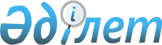 Об утверждении Инструкции о порядке таможенного оформления товаров в таможенном режиме уничтожения
					
			Утративший силу
			
			
		
					Приказ Председателя Таможенного комитета Министерства государственных доходов Республики Казахстан от 2 декабря 1999 года N 596-П Зарегистрирован в Министерстве юстиции Республики Казахстан 14.12.99г. за N 997. Утратил силу - приказом Таможенного комитета МГД РК от 9 февраля 2001г. N 46 (V011444)



      В соответствии с Законом Республики Казахстан 
 Z952368_ 
 "О таможенном деле в Республике Казахстан" приказываю: 



      1. Утвердить: 



      1) Инструкцию о порядке таможенного оформления товаров в таможенном режиме уничтожения (приложение N 1); 



      2) форму Акта об уничтожении (приложение N 2). 



      2. Признать утратившим силу приказ Таможенного комитета при Кабинете Министров Республики Казахстан от 17 октября 1995 года N 148-П "Об утверждении положения о таможенном режиме уничтожения". 



      3. Управлению правового обеспечения (Мухамедиева Г.) обеспечить государственную регистрацию настоящего приказа.



      4. Главному управлению организации контроля таможенных режимов и таможенного оформления (Байбулов М.) обеспечить реализацию настоящего приказа.



      5. Пресс-службе (Исахан Г.) обеспечить опубликование настоящего приказа.



      6. Контроль за исполнением настоящего приказа возложить на Заместителя Председателя Жумабаева Б.



      7. Приказ вступает в силу со дня государственной регистрации.

    

  Председатель





                                               Приложение N 1



                                                 Утверждена



                                       приказом Таможенного комитета



                                       Министерства государственных



                                        доходов Республики Казахстан



                                       от 2 декабря 1999 г. N 596-П

                          


  Инструкция






             о порядке таможенного оформления товаров






                 в таможенном режиме уничтожения







                        1. Общие положения





 



      1. В соответствии со ст.100 Закона Республики Казахстан "О таможенном деле в Республике Казахстан" (далее - Закон), таможенный режим уничтожения товаров предназначен для того, чтобы под таможенным контролем уничтожить товары, включая приведение их в состояние, не пригодное для использования, без взимания таможенных пошлин, налогов и применения мер нетарифного регулирования. 



      2. Уничтожение товаров допускается при наличии заключения о возможности такого уничтожения, выдаваемого территориальными органами Агентства Республики Казахстан по делам здравоохранения и Министерства природных ресурсов и охраны окружающей среды Республики Казахстан. 



      3. Уничтожение товаров производится заинтересованным лицом за собственный счет и не должно повлечь каких-либо расходов для таможенных органов Республики Казахстан. 



      4. Ответственность перед таможенными органами за правомерность заявления таможенного режима уничтожения, а также за соблюдение условий этого режима несет декларант. 




 



                


 2. Условия использования таможенного 






                           режима уничтожения 






 



      5. Под таможенный режим уничтожения помещаются ввозимые иностранные товары, фактически перемещенные через таможенную границу Республики Казахстан. 



      6. Не помещаются под таможенный режим уничтожения: 



      1) товары, которые могут быть использованы в качестве изделий или материалов, за исключением отдельных товаров в соответствии с решением Правительства Республики Казахстан; 



      2) предметы художественного, исторического и археологического достояния народов Республики Казахстан и иностранных государств; 



      3) виды животных и растений, находящихся под угрозой исчезновения, их части и дериваты, за исключением случаев, когда требуется немедленное уничтожение в целях пресечения эпидемий и эпизоотий; 



      4) товары и транспортные средства, принятые таможенными органами в качестве предмета залога, - до прекращения отношений залога; 



      5) товары и транспортные средства, изъятые по делам о преступлениях и нарушениях таможенных правил; 



      6) товары и транспортные средства, на которые наложен арест; 



      7) товары и транспортные средства, в отношении которых судом принято решение о конфискации. 



      7. Таможенный орган не предоставляет разрешение на помещение товаров или транспортных средств под таможенный режим уничтожения: 



      1) если уничтожение товаров и транспортных средств может причинить существенный вред окружающей природной среде; 



      2) если уничтожение товаров и транспортных средств влечет или может повлечь расходы для таможенных органов Республики Казахстан; 



      3) если таможенный орган не имеет возможности осуществить контроль за фактическим уничтожением товаров и транспортных средств. 



      8. Уничтожение производится: 



      1) путем термического, химического, механического либо иного воздействия (сжигание, разрушение, захоронение и т.д.), в результате которого товары и транспортные средства полностью уничтожаются; 



      2) путем демонтажа, разборки, механического повреждения, включая пробивание дыр, разрывы, нанесение повреждений иными способами при условии, что такие повреждения исключают последующее восстановление товаров и транспортных средств и возможность их использования в первоначальном виде. 



      9. Уничтожение товаров и транспортных средств должно производиться с соблюдением Закона Республики Казахстан "Об охране окружающей среды". 



      10. В соответствии со ст.102 Закона отходы, образовавшиеся в результате уничтожения товаров, при возможности их дальнейшего использования, должны быть помещены лицом, заявившим режим уничтожения под соответствующий таможенный режим как иностранные товары, находящиеся под таможенным контролем, либо в случаях, предусмотренных нормативными правовыми актами по таможенному делу, как отечественные товары. 



      11. Таможенный орган определяет место таможенного оформления отходов (остатков). 



      Таможенный орган вправе определить, что отходы (остатки) подлежат помещению в места временного хранения. 



      12. Выпуск товаров, являющихся отходами (остатками) либо передача их в распоряжение лицу в соответствии с избранным таможенным режимом осуществляется в соответствии с таможенным законодательством Республики Казахстан. 





 






                       3. Таможенное оформление товаров, 






                 помещаемых под таможенный режим уничтожения


 




 



      13. Таможенное оформление товаров и транспортных средств, помещаемых под таможенный режим уничтожения, производится таможенным органом в регионе деятельности которого находятся такие товары или транспортные средства. 



      14. Товары, помещенные под таможенный режим уничтожения, декларируются в установленном порядке путем представления в таможенный орган грузовой таможенной декларации, заполненной в соответствии с Инструкцией о порядке заполнения грузовой таможенной декларации. 



      15. Одновременно с таможенной декларацией в таможенный орган представляются грузовые и товаросопроводительные документы на товары (накладные, коносаменты, счета-фактуры и т.д.), а также иные документы, необходимые для производства таможенного оформления и проведения таможенного контроля. 



      16. Лицо, перемещающее товары, или перевозчик в отношении транспортных средств обязаны представить в таможенный орган акт уничтожения, в сроки, устанавливаемые этим таможенным органом. 




 



                      


 4. 3аключительные положения 






 



      17. Уничтожение товаров и транспортных средств производится под таможенным контролем. 



      18. О фактическом уничтожении товаров и транспортных средств составляется акт по форме, приведенной в Приложении N 2. Указанный акт подписывается уполномоченным представителем лица, перемещающего товары, либо перевозчиком, иными лицами, присутствовавшими при фактическом уничтожении товаров или транспортных средств. 




                                                 Приложение N 2



                                        к Инструкции о порядке таможенного



                                        оформления в таможенном режиме



                                        уничтожения

 



      _______________________________________________________________ 



                   (наименование таможенного органа) 

                              

 Акт




                     об уничтожении товаров 


     Настоящий акт составлен "___"____________ 199__г. о том, что в 

присутствии ниже перечисленных лиц произведено уничтожение

_____________________________________________________________________

(наименование, индивидуальные признаки, количество (мера, вес и т.п.)

_____________________________________________________________________

товаров и транспортных средств, а также способ и место их уничтожения.

В результате уничтожения образовались: ______________________________

                                       (наименование, индивидуальные

_____________________________________________________________________



     признаки, количество (меры, вес и т.п.) отходов (остатков)    

     При уничтожении присутствовали:

_____________________________________________________________________



  (должность, место работы, Ф.И.О. лиц присутствовавших, 

_____________________________________________________________________



            при уничтожении)                       подпись

_____________________________________________________________________



  (должность и Ф.И.О. уполномоченного представителя лица,

поместившего товары и транспортные средства под таможенный режим 

уничтожения)                                подпись

_____________________________________________________________________



  (должность и Ф.И.О. должностного лица таможенного органа)

   подпись                                   М.П.

					© 2012. РГП на ПХВ «Институт законодательства и правовой информации Республики Казахстан» Министерства юстиции Республики Казахстан
				